EVOLUCION DE LOS ACTIVOS EN LA SEMANAactivos.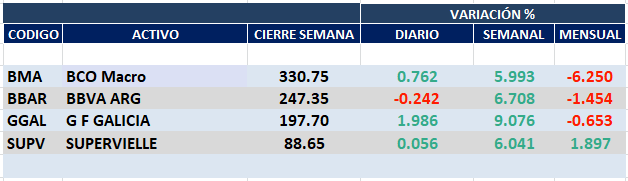 Positiva semana en el sector financiero.Macro cierra en $ 330,75  positiva el  5.99% respecto del cierre anterior y en N.Y. queda en us$ 17.32  subiendo  7.71% en la semana.GGAL cierra en $ 197,70 subiendo  el 9.08% respecto del cierre semanal anterior, en N.Y. quedó en us$ 10.24 abajo el 9.17%.BBAR cierra en $ 247,35 arriba  el 6.71%, su adr queda en us$ 3.86 con suba de 6.34%.             SUPV queda en $ 88.65 arriba el  6.04% y en N.Y. us$ 2.29 arriba el 8.02%.GF GALICIA (Cierre al 01/10/2021 $ 197,70)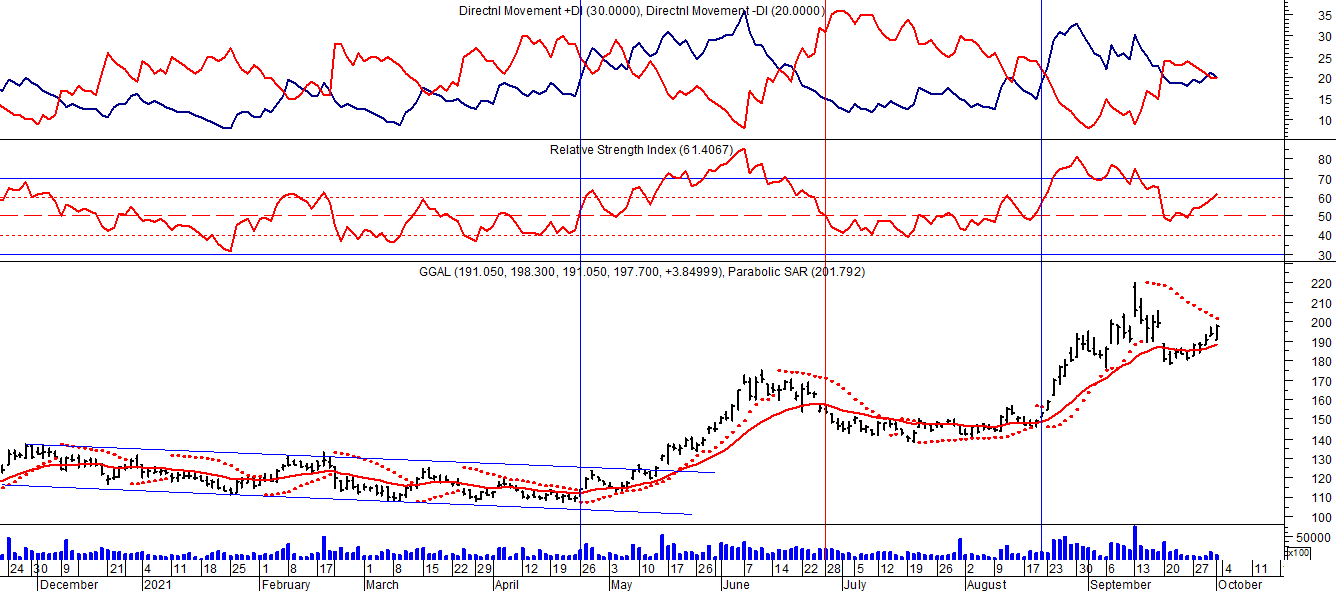 BMA (Cierre al 01/10/2021 $ 330,75)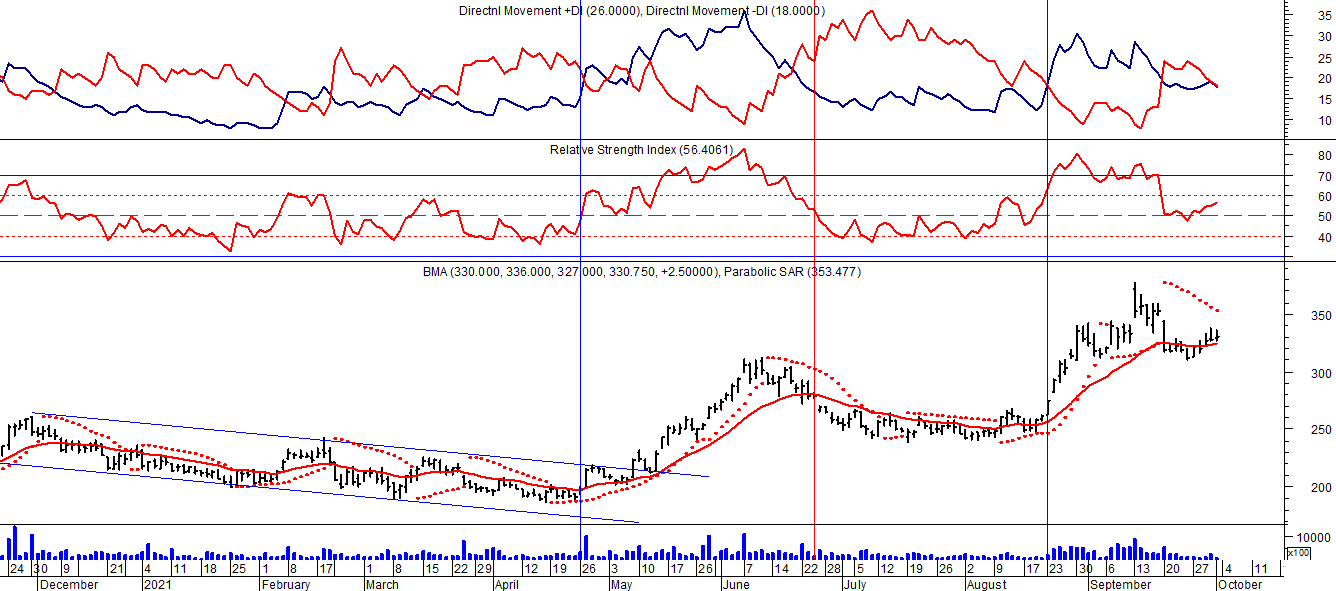 Señal de compra el 08/05 en $ 200,00.Señal de venta el 12/08 en $ 188,00.Señal de compra el 09/10 en $ 180,00.Señal de venta el 13/11 en $ 190,00.Señal de compra el 27/11 en $ 190,00.Señal de venta el 26/02 en $ 260,00.Señal de compra el 28/04 en $ 180,00.Señal de venta el 29/05 en $ 210,00.Señal de compra el 01/06 en $ 210,00Señal de venta el 26/06 en $ 238,00.Señal de compra el 06/07 en $ 220,00.Señal de venta el 14/08 en $ 260.00FRANCES - BBAR (Cierre al 01/10/2021 $ 247,35)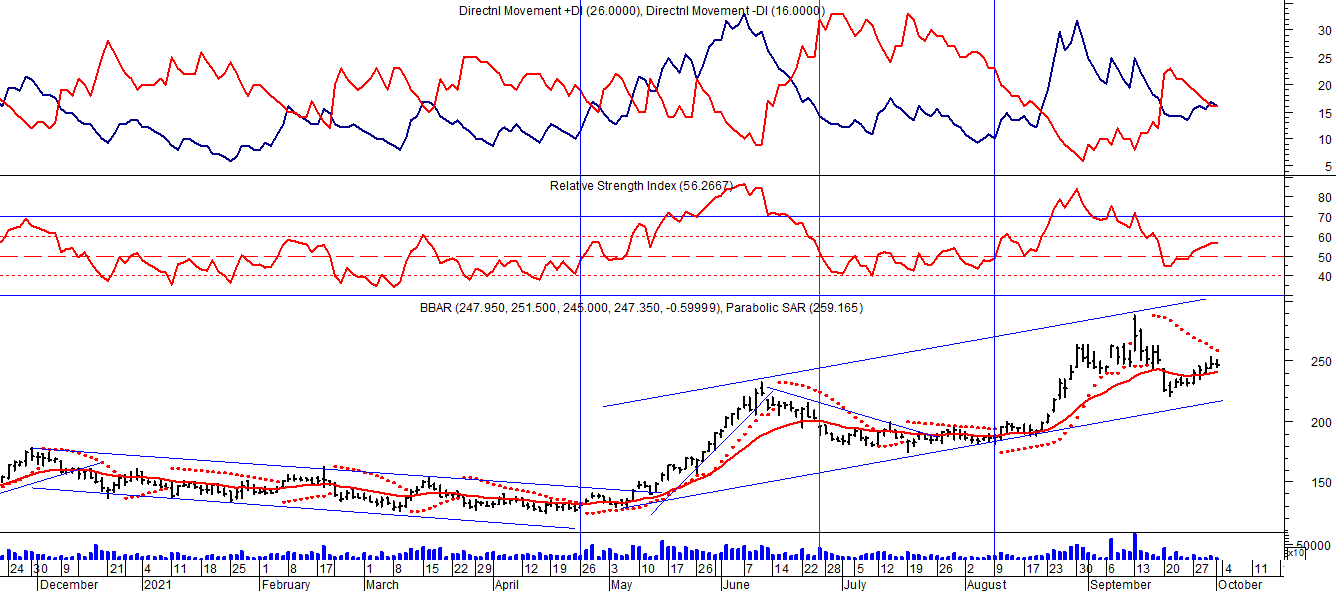 Señal de compra el 23/08 en $ 101.50.Señal de venta el 08/09 en $ 102.Señal de compra el 27/11 en $ 95.Señal de venta el 12/02/2020 en $ 135.Señal de compra el 28/04 en $100,00.Potencial señal de venta el 30/06 en $ 136,00.Señal de compra el 06/07 en $ 150,00.Señal de venta el 13/08 en $ 164,00.Señal de compra el 15/10 en 130,00.Señal de venta el 27/10 en $ 140,00.SUPERVIELLE (Cierre al 01/10/2021 $ 88,65)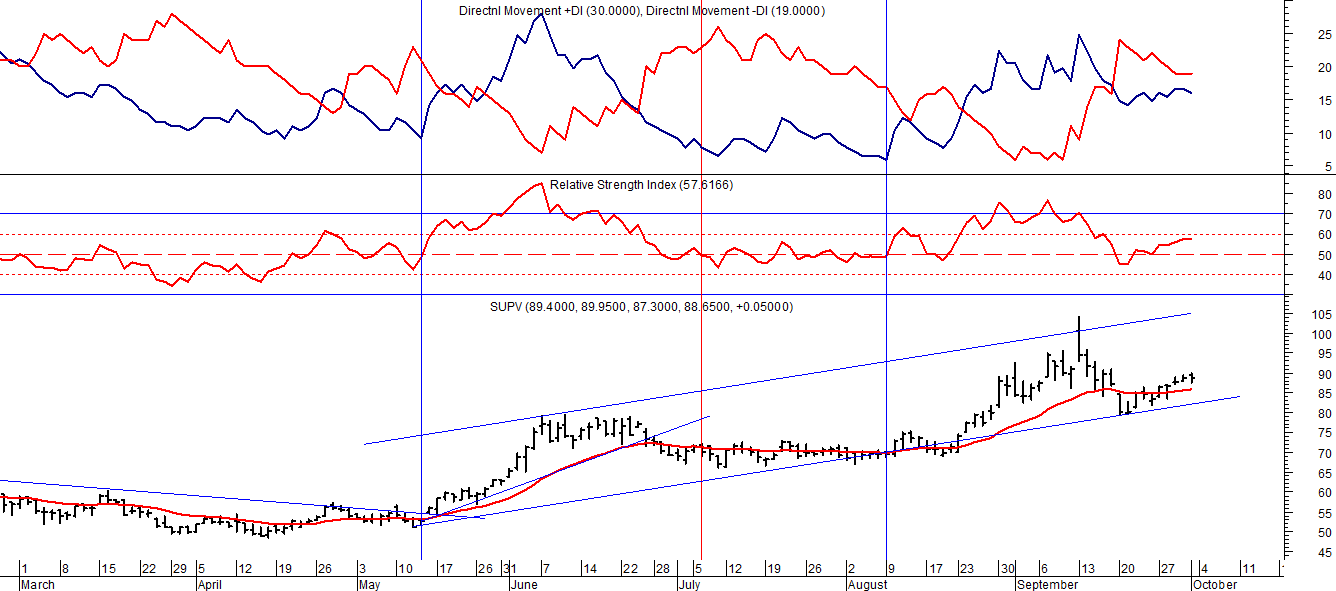 Señal de compra el 23/05 en $ 48,00.Potencial señal de venta el 08/09 en $ 37,00.Señal de compra el 01/10 en $ 41,00.Señal de venta el 12/11 en $ 42,00.Señal de compra el 4/12 en $ 41,00.Señal de venta el 11/02/2020 en $ 51,00.Señal de compra el 28/04 en $ 35,00.Señal de venta el 17/06 en $ 55,00.Señal de compra el 06/07 en $ 55,00.Señal de venta el 14/09 en $ 62.50.Señal de compra el 16/10 en $ 55,00.Señal de venta el 26/10 en $57,00.Señal de compra el 03/11 en $ 57,00.Señal de venta el 17/12 en $ 60,00.Señal de compra el 5/02 en $ 57,00.